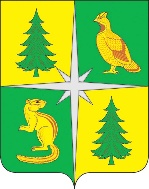 РОССИЙСКАЯ ФЕДЕРАЦИЯИРКУТСКАЯ ОБЛАСТЬЧУНСКИЙ РАЙОНКОНТРОЛЬНО-СЧЕТНАЯ ПАЛАТАЧУНСКОГО РАЙОННОГО МУНИЦИПАЛЬНОГО ОБРАЗОВАНИЯ665513, р.п. Чунский, ул. Комарова, 11, Тел./Факс (39567) 2-12-13, E-mail:  chuna.ksp@mail.ruЗАКЛЮЧЕНИЕ № 01-384/39зпо результатам экспертизы проекта решения Думы Каменского муниципального образования «О местном бюджете Каменского муниципального образования на 2023 год и плановый период 2024 и 2025 годов»р. п. Чунский                                                                                            	   12.12.2021Настоящее заключение составлено по результатам экспертизы проекта решения Думы Каменского муниципального образования «О местном бюджете Каменского муниципального образования на 2023 год и плановый период 2024 и 2025 годов», проведенной на основании обращения председателя Думы Каменского муниципального образования от 29.11.2022, в соответствии с нормами статьи 8 Положения о Контрольно-счетной палате Чунского районного муниципального образования, утвержденного Решением Чунской районной Думы от 27.01.2021 № 29, в связи с передачей полномочий по осуществлению внешнего муниципального финансового контроля по Соглашению от 30.11.2017 № 07 Председателем Контрольно-счетной палаты Чунского районного муниципального образования (далее – КСП Чунского РМО) А.С. Федорук, аудитором КСП Чунского РМО Н.А. Колотыгиной, ведущим инспектором КСП Чунского РМО Н. И. Сахаровой.Положение о бюджетном процессе в Каменском муниципальном образовании утверждено Решением Думы сельского поселения от 17.03.2016 № 136 (в редакции от 30.08.2018 № 40).В соответствии нормами статьи 187 Бюджетного Кодекса РФ «Порядок рассмотрения проекта о местном бюджете Каменского МО и его утверждения» утвержден Решением Думы Каменского МО от 29.11.2017 № 15. Постановлением администрации Каменского МО от 06.11.2020 № 46 утвержден «Порядок и сроки составления проекта местного бюджета Каменского муниципального образования на очередной финансовый год и плановый период годов». Основные направления бюджетной и налоговой политики Каменского МО на 2023 год и плановый период 2024 и 2025 годов утверждены Постановлением администрации Каменского МО от 11.11.2022 № 57.Проект решения Думы Каменского муниципального образования «О местном бюджете Каменского муниципального образования на 2023 год и плановый период 2024 и 2025 годов» (далее – Проект решения о бюджете) внесен на рассмотрение Думы Каменского МО Постановлением Главы администрации от 11.11.2022 № 61 без нарушения сроков, определенных нормами части 1 статьи 185 Бюджетного кодекса РФ.Проект бюджета, во исполнение норм статьи 169 Бюджетного кодекса РФ, подготовлен на очередной финансовый год и плановый период. Проектом решения о бюджете предлагается утвердить следующие основные характеристики бюджета:на 2023 год:доходы местного бюджета – 23 720 ,9 тыс. рублей;расходы местного бюджета – 23 720,9 тыс. рублей;дефицит (профицит) местного бюджета – 0,0 рублей.на 2024 год:доходы местного бюджета – 15 571,5 тыс. рублей;расходы местного бюджета – 15 571,5 тыс. рублей, в том числе условно утверждаемые расходы – 375,0 тыс. рублей;дефицит (профицит) местного бюджета – 0,0 рублей.на 2025 год:доходы местного бюджета – 15 777,6 тыс. рублей;расходы местного бюджета – 15 777,6 тыс. рублей, в том числе условно утверждаемые расходы – 760,0 тыс. рублей;дефицит (профицит) местного бюджета – 0,0 рублей.В соответствии с нормами статьи 179.4 Бюджетного кодекса РФ пунктом 10 проекта решения о местном бюджете предлагается утвердить объем бюджетных ассигнований муниципального дорожного фонда на 2023 год и на плановый период 2024 и 2025 годов в размере прогнозируемых объемов доходов бюджета муниципального образования от акцизов по подакцизным товарам (продукции), производимым на территории РФ на эти годы.В соответствии с нормами статьи 182.2 БК РФ Пояснительная записка к проекту бюджета составлена.В приложениях 3, 4, 5, 6, 7, 8, к проекту решения по подразделу 1001 «Пенсионное обеспечение» отражены бюджетные ассигнования на выплату пенсий за выслугу лет гражданам, замещавшим должности муниципальной службы, осуществляемые в соответствии с нормативными правовыми актами органов местного самоуправления. Данные расходы относятся к публичным нормативным обязательствам, согласно ст. 6 Бюджетного Кодекса РФ. Проектом Решения о бюджете не утвержден общий объем бюджетных ассигнований, направляемых на исполнение публичных нормативных обязательств, что не соответствует требованиям пункта 3 статьи 184.1 Бюджетного кодекса РФ. Кроме того, в нарушение Порядка формирования и применения кодов бюджетной классификации Российской Федерации, их структуре и принципах назначения утвержденным Приказом Минфина России от 24.05.2022 № 82н, расходы по пенсионному обеспечению (социальные доплаты к пенсиям), осуществляемые за счет средств местных бюджетов в соответствии с нормативными правовыми актами органов местного самоуправления не отражены по виду расходов 312 «Иные пенсии, социальные доплаты к пенсиям».Согласно оценке ожидаемого исполнения бюджета Каменского муниципального образования, на текущий финансовый год по состоянию на 01.11.2022 ожидается исполнение по доходам в сумме 24 666,6 тыс. рублей, по расходам в сумме 27 622,0 тыс. рублей, с дефицитом в сумме 2 955,4 тыс. рублей.При внесении изменений в проект решения о бюджете по результатам публичных слушаний и настоящей экспертизы, следует учесть изменившиеся показатели областного бюджета Иркутской области и бюджета Чунского районного муниципального образования 2023 год и на плановый период 2024 и 2025 годов, в части изменившихся объемов межбюджетных трансфертов в бюджет Каменского муниципального образования.Анализ прогнозируемых доходов бюджета на 2023 год и на плановый период 2024 и 2025 годовДля экспертизы представлена Методика расчета прогноза доходов бюджета Каменского муниципального образования, утвержденная Постановлением Администрации Каменского МО от 08.11.2019 № 42 (в редакции от 10.01.2022 № 1).Согласно нормам статьи 160.1 Бюджетного Кодекса (далее – БК) представлен реестр источников доходов бюджета Каменском муниципального образования на 2023 год и плановый период 2024 и 2025 годов.  при этом наименования кодов дохода  2 02 15001 10 0000 150 и 2 02 35118 10 0000 150 указан, несоответствующий нормам Приказ Минфина России от 17.05.2022 № 75н «Об утверждении кодов (перечней кодов) бюджетной классификации Российской Федерации на 2023 год (на 2023 год и на плановый период 2024 и 2025 годов)» (далее - Приказ 75н), положения которого применяются к правоотношениям, возникающим при составлении и исполнении бюджетов бюджетной системы РФ на 2023 год и на плановый период 2024 и 2025 годов.  Также коды бюджетной классификации прогнозируемых доходов бюджета отражены с нарушением последовательности Приказа 75н.Порядок принятия решения о признании безнадежной к взысканию задолженности по платежам в бюджет Каменского муниципального образования утверждена Постановлением Каменского МО от 01.11.2017 № 39 (в редакции от 29.06.202022).В соответствии с нормами Налогового кодекса РФ, Бюджетного кодекса РФ, Федерального закона № 131-ФЗ от 06.10.2003, Устава Каменского МО порядок и сроки уплаты местных налогов установлены следующими Решениями Думы Каменского МО:от 13.10.2022 № 7 «Об установлении и введении в действие земельного налога на территории Каменского муниципального образования на 2023 год»;от 13.10.2022 № 6 «Об установлении налога на имущество физических лиц на 2023 год».В соответствии норм статьи 173 Бюджетного кодекса РФ, Прогноз социально-экономического развития Каменского МО на 2023 и плановый период 2024 и 2025 годов одобрен Постановлением администрации Каменского МО от 11.11.2022 № 59, одновременно с принятием решения о внесении проекта решения о бюджете в Думу Каменского МО.В соответствии с нормами статьи 173 Бюджетного кодекса РФ Пояснительная записка к Прогнозу СЭР составлена.Анализ прогнозирования доходов Каменского МО на 2023 год и плановый период 2024 и 2025 годов относительно оценки исполнения доходов в 2022 году приведен в Таблице № 1.   Таблица № 1                                       (тысяч рублей)Из приведенного анализа следует, что проектом решения о бюджете налоговые и неналоговые доходы на 2023 год, относительно показателей оценки ожидаемого исполнения доходов на 2022 год прогнозируются с увеличением на 31,2 %.Анализ планирования бюджетных ассигнований на 2023 год и плановый период 2024 и 2025 годов.Порядок и методика планирования бюджетных ассигнований бюджета Каменского МО на 2023 год и плановый период 2024 и 2025 годов установлены Постановлением администрации Каменского МО от 11.11.2022 № 56.В рассматриваемом проекте решения о бюджете общий объем расходов на 2023 год предусмотрен в сумме 23 720,9 тыс. рублей.Планирование ассигнований бюджета Каменского МО на 2023 год и плановый период 2024 и 2025 годов осуществлялось по муниципальным, государственным программам и непрограммным направлениям деятельности.Расходы бюджета на 2023 год сформированы:по 6 муниципальным программам, ассигнования по которым составляют 93,4 % от общего объема расходов местного бюджета;по 1 государственной программе Иркутской области, ассигнования по которой составили 1,8 % от общего объёма расходов местного бюджета;по непрограммным направлениям деятельности, ассигнования по которым составили 4,8 % от общего объёма расходов местного бюджета.Постановлением Главы администрации от 11.11.2022 № 53 утверждены расходные обязательства Каменского МО на 2023 год и плановый период 2024 и 2025 годов. При этом проект решения бюджете внесен на рассмотрение также от 11.11.2022, таким образом, в нарушении статьи 65 Бюджетного Кодекса РФ расходы планировались не на основании расходных обязательств.Реестр расходных обязательств Каменского МО на 2023 год и на плановый период 2024 и 2025 годов составлен, что соответствует нормам статьи 87 Бюджетного кодекса РФ.Анализ распределения бюджетных ассигнований на 2023 год и плановый период 2024 и 2025 годов по разделам и подразделам бюджетной классификации расходов бюджета относительно оценки исполнения бюджета по расходам в 2022 году приведен в Таблице № 2.Таблица № 2 (тысяч рублей)Расходы бюджета Каменского МО, согласно приведенному анализу, планируемые на 2023 год, уменьшились на 14,1 % по отношению к оценке исполнения бюджета на 2022 год. Значительное уменьшение планируемых на 2023 год расходов бюджета планируется по следующим подразделам бюджета:0412 «Другие вопросы в области национальной экономики» - на 99,2 %;0503 «Благоустройство» - на 35,5 %;0310 «Защита населения и территории от чрезвычайных ситуаций природного и техногенного характера, пожарная безопасность» на 30,0 %;0501 «Жилищное хозяйство» на 12,9 %.При этом прогнозируется увеличение по следующим подразделам бюджета:0113 «Другие общегосударственные вопросы» в 14 раз, по этому подразделу запланированы кадастровые работы;1001 «Пенсионное обеспечение» в 4 раза.Согласно представленного проекта Решения о бюджете бюджетные ассигнования по кодам вида расхода 111 «Фонд оплаты труда учреждений» и 121 «Фонд оплаты труда государственных (муниципальных) органов» составляет 82,0 % от потребности в соответствии с представленными проектами штатных расписаний.Порядок составления и ведения сводной бюджетной и бюджетной росписей Каменского МО утвержден Постановлением администрации Каменского МО от 03.10.2016 № 30. При этом, наименование Постановления не соответствует статей 217 и 219.1 Бюджетного Кодекса РФ и Положению о Бюджетном процессе в Каменском МО.  Постановлением Администрации Каменского МО от 11.11.2022 № 58 утверждены «Перечни кодов целевых статей расходов бюджета Каменского МО на 2023 год и на плановый период 2024 и 2025 годов».Анализ планирования ассигнований на финансовое обеспечение муниципальных программ, государственных программ и непрограммных направлениям деятельности на 2023 год приведен в Таблице № 3.Таблица № 3                                        (тысяч рублей)Из приведенного анализа следует, что проектом решения о бюджете финансовое обеспечение муниципальных программ Каменского МО на 2023 год предусмотрено в полном объеме, что соответствует нормам статьи 179 Бюджетного кодекса РФ.3. Анализ планирования источников внутреннего финансирования дефицита бюджета на 2023 год и плановый период 2024 и 2025 годовПроектом решения Думы Каменского муниципального образования «О местном бюджете Каменского муниципального образования на 2023 год и на плановый период 2024 и 2025 годов» дефицит (профицит) не предусмотрен, обязательства по погашению заемных средств отсутствуют, поэтому не предусматриваются источники финансирования дефицита бюджета и привлечение заемных средств программой внутренних заимствований Каменского МО.Верхний предел муниципального долга Каменского МО установлен в размере 0,0 тысяч рублей.4. Выводы и предложенияВ целом, составление Проекта решения Думы Каменского муниципального образования «О местном бюджете Каменского муниципального образования на 2023 год и на плановый период 2024 и 2025 годов» и внесение его на рассмотрение в Думу Каменского МО произведено в соответствии с нормами законодательства Российской Федерации, Иркутской области и нормативно-правовых актов Каменского муниципального образования. Руководствуясь нормами статей 9 и 10 Федерального закона «Об общих принципах организации и деятельности контрольно-счетных органов субъектов Российской Федерации и муниципальных образований» от 07.02.2011 года № 6-ФЗ, статей 8 и 9 Положения о Контрольно-счетной палате Чунского районного муниципального образования.РЕКОМЕНДОВАТЬ:Администрации Каменского муниципального образования подготовить и внести изменения в проект решения Думы Каменского муниципального образования «О местном бюджете Каменского муниципального образования на 2023 год и на плановый период 2024 и 2025 годов» с целью устранения недостатков и нарушений бюджетного законодательства, указанных в настоящем заключении.Депутатам Думы Каменского муниципального образования рассмотреть проект и принять Решение «О местном бюджете Каменского муниципального образования на 2023 год и на плановый период 2024 и 2025 годов» с учетом устранения недостатков и нарушений бюджетного законодательства, отраженных в настоящем заключении.Председатель Контрольно-счетной палаты Чунского районного муниципального образования                            А.С. ФедорукАудитор Контрольно-счетной палаты Чунского районного муниципального образования                            Н. А. КолотыгинаВедущий инспектор Контрольно-счетной палаты Чунского районного муниципального образования                          Н. И. СахароваНаименование кода поступлений в бюджет, группы, подгруппы, статьи, подстатьи, элемента, группы подвида, аналитической группы подвида доходовФактически исполнено за 2021 годОценка ожидаемого исполнения на 2022 год Проект решения о бюджете наПроект решения о бюджете наПроект решения о бюджете наПроект решения о бюджете наНаименование кода поступлений в бюджет, группы, подгруппы, статьи, подстатьи, элемента, группы подвида, аналитической группы подвида доходовФактически исполнено за 2021 годОценка ожидаемого исполнения на 2022 год Проект решения о бюджете наПроект решения о бюджете наПроект решения о бюджете наПроект решения о бюджете наНаименование кода поступлений в бюджет, группы, подгруппы, статьи, подстатьи, элемента, группы подвида, аналитической группы подвида доходовФактически исполнено за 2021 годОценка ожидаемого исполнения на 2022 год 2023 год% 2023/2022плановый периодплановый периодНаименование кода поступлений в бюджет, группы, подгруппы, статьи, подстатьи, элемента, группы подвида, аналитической группы подвида доходовФактически исполнено за 2021 годОценка ожидаемого исполнения на 2022 год 2023 год% 2023/2022плановый периодплановый периодНаименование кода поступлений в бюджет, группы, подгруппы, статьи, подстатьи, элемента, группы подвида, аналитической группы подвида доходовФактически исполнено за 2021 годОценка ожидаемого исполнения на 2022 год 2023 год% 2023/20222024 год2025 годНаименование кода поступлений в бюджет, группы, подгруппы, статьи, подстатьи, элемента, группы подвида, аналитической группы подвида доходовФактически исполнено за 2021 годОценка ожидаемого исполнения на 2022 год 2023 год% 2023/20222024 год2025 годНалог на доходы физических лиц689664,0691,0104,1719,0747,0Акцизы по подакцизным товарам (продукции), производимым на территории РФ604,6717,11 364,2190,21 517,21 602,1Налог на имущество физических лиц35,544,036,081,836,036,0Земельный налог109,1139,0141,7101,9141,7141,7Итого налоговые доходы:1 438,21 564,12 232,9142,82 413,92 526,8Доходы о оказания платных услуг (работ) и компенсации затрат государства584,8513,0488,095,1488,0488,0Штрафы, санкции, возмещение ущерба3,75,010,00,010,010,0Итого налоговые и неналоговые доходы:2 026,72 082,12 730,9131,22 911,93 024,8Безвозмездные поступления от других бюджетов бюджетной системы РФ17 444,122 584,520 990,092,912 659,612 752,8- не целевые17 073,918 688,019 067,3102,012 076,912 163,3- целевые370,23 896,51 922,749,3582,7589,5Итого безвозмездные поступления:17 444,122 584,520 990,092,912 659,612 752,8ВСЕГО ДОХОДОВ:19 470,824 666,623 720,996,215 571,515 777,6Наименование раздела, подразделаКодисполнено за 2021 годОценка ожидаемого исполнения бюджета на 2022 годПроект решения о бюджете наПроект решения о бюджете наПроект решения о бюджете наПроект решения о бюджете наНаименование раздела, подразделаКодисполнено за 2021 годОценка ожидаемого исполнения бюджета на 2022 год2023%  2023/плановый периодплановый периодНаименование раздела, подразделаКодисполнено за 2021 годОценка ожидаемого исполнения бюджета на 2022 год2023202220242025ОБЩЕГОСУДАРСТВЕННЫЕ ВОПРОСЫ01006 646,07 846,37 440,894,84 802,24 731,5Функционирование высшего должностного лица субъекта РФ и муниципального образования01021 323,41 728,11 445,783,7814,0834,8Функционирование Правительства РФ, высших исполнительных органов государственной власти субъектов РФ, местных администраций01044 464,34 836,64 932,8102,02 925,92 834,4Обеспечение деятельности финансовых, налоговых и таможенных органов и органов финансового (финансово-бюджетного) надзора0106805,6804,5951,6118,3951,6951,6Обеспечение проведения выборов и референдумов0107476,40,0Резервные фонды011110,010,010,0Другие общегосударственные вопросы011352,70,7100,714 385,7100,7100,7НАЦИОНАЛЬНАЯ ОБОРОНА0200137,3151,6173,7114,6182,0188,8Мобилизационная и вневойсковая подготовка0203137,3151,6173,7114,6182,0188,8НАЦИОНАЛЬНАЯ БЕЗОПАСНОСТЬ И ПРАВООХРАНИТЕЛЬНАЯ ДЕЯТЕЛЬНОСТЬ03001 674,62 334,01 637,470,21 000,5975,0Гражданская оборона03095,05,0100,05,05,0Защита населения и территории от чрезвычайных ситуаций природного и техногенного характера, пожарная безопасность03101 666,62 319,01 622,470,0985,5960,0Другие вопросы в области национальной безопасности и правоохранительной деятельности03148,010,010,0100,010,010,0НАЦИОНАЛЬНАЯ ЭКОНОМИКА0400895,92 041,11 379,267,61 532,21 617,1Дорожное хозяйство (дорожные фонды)0409889,9831,11 369,2164,71 522,21 607,1Другие вопросы в области национальной экономики04126,01 210,010,00,810,010,0ЖИЛИЩНО-КОММУНАЛЬНОЕ ХОЗЯЙСТВО05002 958,05 307,83 500,065,92 527,62 489,4Жилищное хозяйство0501312,1342,0298,087,1298,0298,0Благоустройство05032 645,94 965,83 202,064,52 229,62 191,4Охрана окружающей среды06000,0765,20,00,00,00,0Другие вопросы в области окружающей среды0605765,20,0ОБРАЗОВАНИЕ070012,368,040,058,840,040,0Профессиональная подготовка, переподготовка и повышение квалификации070533,00,0Молодежная политика070712,335,040,0114,340,040,0КУЛЬТУРА, КИНЕМАТОГРАФИЯ08007 240,08 966,08 926,099,64 488,24 352,0Культура08015 009,46 145,06 356,2103,42 956,72 862,2Другие вопросы в области культуры и кинематографии08042 230,62 821,02 569,891,11 531,51 489,8СОЦИАЛЬНАЯ ПОЛИТИКА10000,0117,0583,8499,0583,8583,8Пенсионное обеспечение1001117,0583,8499,0583,8583,8ФИЗИЧЕСКАЯ КУЛЬТУРА И СПОРТ110014,525,040,0160,040,040,0Физическая культура110114,525,040,0160,040,040,0Распределенные расходы27 622,023 720,985,915 196,515 017,6Условно утверждаемые расходыУсловно утверждаемые расходыхххх375,0760,0ИТОГО РАСХОДОВ:ИТОГО РАСХОДОВ:19 578,627 622,023 720,985,915 571,515 777,6Дефицит (-), профицит (+) бюджетаДефицит (-), профицит (+) бюджета-107,8-2 955,40,00,00,0№Наименование муниципальной программыКЦСРОбъем финансового обеспечения МП                   на 2023 годОбъем финансового обеспечения МП                   на 2023 годОтклонение %№Наименование муниципальной программыКЦСРПаспорт МППроект бюджетаОтклонение %1Эффективное муниципальное управление41 0 00 000007 062,37 062,3100,02Безопасное  муниципальное образование42 0 00 000001 642,41 642,4100,03Дороги местного значения43 0 00 000001 364,21 364,2100,04Развитие малого и среднего предпринимательства44 0 00 0000010,010,0100,05Развитие жилищно-коммунального хозяйства и повышение энергоэффективности45 0 00 000003 076,63 076,6100,06Развитие культуры, спорта, молодежной политики46 0 00 000009 006,09 006,0100,0Итого по муниципальным программаИтого по муниципальным программаИтого по муниципальным программа22 161,522 161,5100,0Наименование Государственных программНаименование Государственных программНаименование Государственных программНаименование Государственных программНаименование Государственных программНаименование Государственных программНаименование Государственных программНаименование Государственных программНаименование Государственных программНаименование Государственных программНаименование Государственных программНаименование Государственных программ1Государственная программа Иркутской области "Экономическое развитие и инновационная экономика"Государственная программа Иркутской области "Экономическое развитие и инновационная экономика"Государственная программа Иркутской области "Экономическое развитие и инновационная экономика"423,4хИтого по государственным программамИтого по государственным программамИтого по государственным программамИтого по государственным программам423,4хНепрограммные расходыНепрограммные расходыНепрограммные расходыНепрограммные расходыНепрограммные расходы1Непрограммные расходы органов государственной власти Иркутской области и иных государственных органов Иркутской областиНепрограммные расходы органов государственной власти Иркутской области и иных государственных органов Иркутской областиНепрограммные расходы органов государственной власти Иркутской области и иных государственных органов Иркутской области174,4х2Обеспечение деятельности финансовых органов и органов финансово- бюджетного надзораОбеспечение деятельности финансовых органов и органов финансово- бюджетного надзораОбеспечение деятельности финансовых органов и органов финансово- бюджетного надзора951,6х3Резервные расходыРезервные расходыРезервные расходы10,0хИтого по непрограммным расходамИтого по непрограммным расходамИтого по непрограммным расходамИтого по непрограммным расходам1 136,0хИТОГОИТОГОИТОГОИТОГО23 720,9х